129 Почетных грамот вручено  учащимся 1 и 2 классов по окончанию учебного года  за успехи  в усвоении курсов внеурочной деятельности: "Занимательная математика",  "И - Версия"  группа 1 классов, "Очумелые ручки" 1 класс, "Очумелые ручки" 2 классы, "Юный барабанщик". 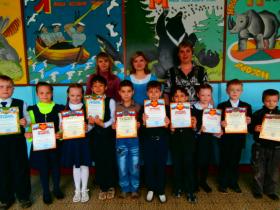 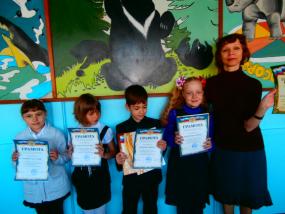 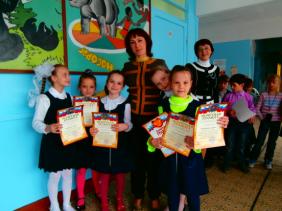 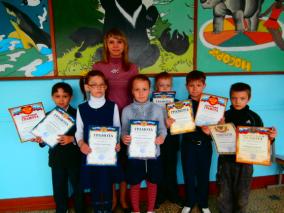 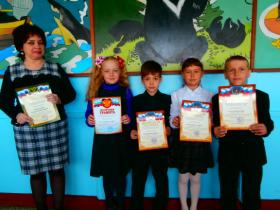 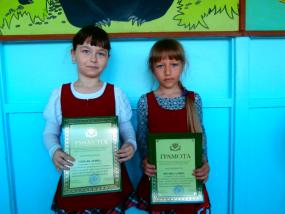 